©GCT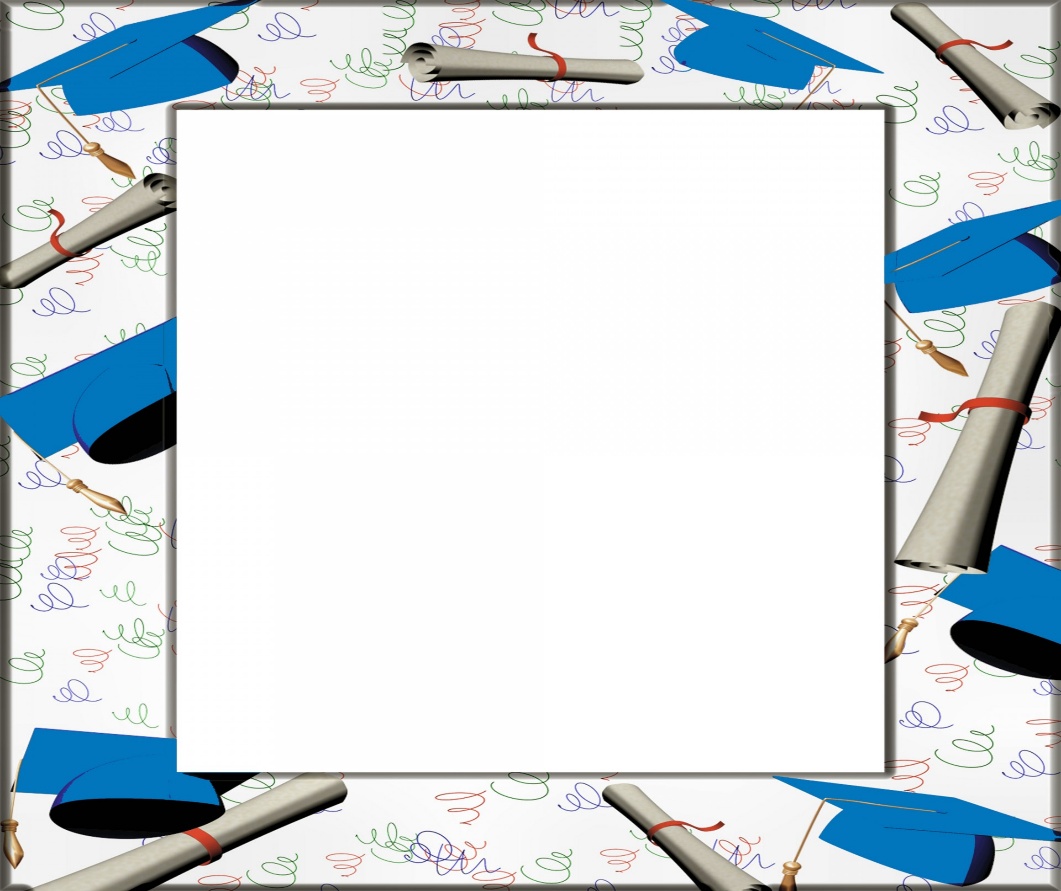 